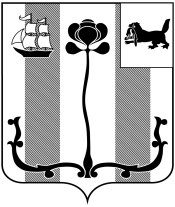 Российская ФедерацияИркутская областьАДМИНИСТРАЦИЯ ШЕЛЕХОВСКОГО МУНИЦИПАЛЬНОГО РАЙОНАП О С Т А Н О В Л Е Н И ЕОт 22.12.2020 № 748-паОб установлении тарифа на платныеуслуги (работы), оказываемые (выполняемые) муниципальным унитарным предприятием Шелеховского района «Шелеховские отопительные котельные»Рассмотрев обращение муниципального унитарного предприятия Шелеховского района «Шелеховские отопительные котельные», в соответствии с п. 4 ч. 1 ст. 17 Федерального закона от  № 131-ФЗ «Об общих принципах организации местного самоуправления в Российской Федерации», п. п. 8, 9, 14, 15 решения Думы Шелеховского муниципального района от  № 24-рд «Об утверждении Порядка принятия решений об установлении тарифов, размеров платы на услуги, оказываемые муниципальными предприятиями и учреждениями, и работы, выполняемые  муниципальными предприятиями и учреждениями Шелеховского района», постановлением Администрации Шелеховского муниципального района от  № 981-па «Об утверждении Административного регламента предоставления муниципальной услуги «Установление тарифов на услуги, предоставляемые муниципальными предприятиями и муниципальными  учреждениями  Шелеховского района», ст. ст. 8, 30, 31, 34, 35 Устава Шелеховского района, Администрация Шелеховского муниципального районаП О С Т А Н О В Л Я Е Т:1. Установить на период с 1 января 2021 года по 31 декабря 2021 года муниципальному  унитарному предприятию Шелеховского района «Шелеховские отопительные котельные» тариф на оказание услуг (работ) по аварийному и техническому обслуживанию сантехнических систем и сантехнического оборудования зданий, приборов учета тепловой энергии, в размере 4,20 рубля за 1 кв. м в месяц.2. Постановление подлежит официальному опубликованию в газете «Шелеховский вестник» и размещению на официальном сайте Администрации Шелеховского муниципального района в информационно-телекоммуникационной сети «Интернет».3. Контроль за исполнением постановления возложить на заместителя Мэра района по экономике и финансам Савельева Д.С.Мэр Шелеховскогомуниципального района                                                                      М.Н. Модин